                                                                                                      Приложение №1                                                                                       к постановлению администрации                                                                                              городского округа Лобня                                                                           от «____» __________ 2022 № __________Порядок информирования граждано порядке строительства объектов капитального строительства на земельных участках, предназначенных для ведения гражданами личного подсобного хозяйства, садоводства, огородничества, индивидуального гаражного или индивидуального жилищного строительства на территории городского округа Лобня Московской области.Общие положения.Настоящий Порядок информирования граждан о порядке строительства объектов капитального строительства на земельных участках, предназначенных для ведения гражданами личного подсобного хозяйства, садоводства, огородничества, индивидуального гаражного или индивидуального жилищного строительства                                   на территории городского округа Лобня Московской области (далее - Порядок) разработан в целях обеспечения доступа заинтересованных лиц к полной, актуальной и достоверной информации об осуществлении строительства объектов капитального строительства на земельных участках, предназначенных для ведения гражданами личного подсобного хозяйства, садоводства, огородничества, индивидуального гаражного или индивидуального жилищного строительства на территории городского округа Лобня Московской области.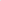 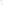 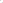 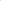 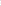 Порядок определяет последовательность действий администрации городского округа Лобня Московской области при информировании населения о порядке строительства объектов капитального строительства на земельных участках, предназначенных для ведения гражданами личного подсобного хозяйства, садоводства, огородничества, индивидуального гаражного или индивидуального жилищного строительства (далее - Администрация).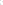 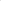 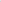  Отдел архитектуры и градостроительства администрации городского округа Лобня Московской области (далее — Отдел) доводит до сведения граждан информацию о порядке строительства объектов капитального строительства на земельных участках, предназначенных для ведения гражданами личного подсобного хозяйства, садоводства, огородничества, индивидуального гаражного или индивидуального жилищного строительства в соответствии с настоящим Порядком.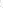 К мероприятиям, направленным на информирование населения о порядке строительства  объектов  капитального строительства  на  земельных  участках, предназначенных для ведения гражданами личного подсобного хозяйства, садоводства, огородничества, индивидуального гаражного или индивидуального жилищного строительства (далее - порядок строительства) относятся: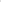 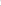 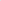 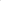 предоставление средствам массовой информации (далее - СМИ) сведений о порядке строительства; размещение на официальном сайте Администрации в информационно-телекоммуникационной сети «Интернет» (далее - официальный сайт) информации о порядке строительства; проведение встреч представителей Администрации с гражданами по разъяснению порядка строительства;размещение на информационных стендах Администрации в здании Администрации информации о порядке строительства; ответы на письменные обращения, направленные в Администрацию, в том числе по адресу электронной почты; ответы на устные обращения, в том числе посредством консультирования по телефону или в ходе личного приема заинтересованных лиц специалистами Администрации. 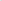 1.5. Размещение информации в СМИ, на официальном сайте, на информационном стенде осуществляется в течение одного месяца со дня внесения изменений в законодательство, регулирующее порядок строительства.Встречи с гражданами проводятся по мере необходимости на основании обращений граждан.Требования к доступу информирования.На информационных стендах, на официальном сайте Администрации, в СМИ информация размещается в виде:а) извлечений из законодательных и иных нормативных правовых актов, содержащих нормы, регулирующие строительство и реконструкцию индивидуальных жилых домов и садовых домов;б) комментариев и разъяснений об изменениях, произошедших в законодательстве Российской Федерации в сфере порядка строительства;в) ссылок на административные регламенты предоставления соответствующих муниципальных услуг;г) комментариев и разъяснений специалистов и экспертов по запросам граждан;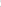 д) контактной информации органов местного самоуправления, специалистов Администрации в сфере строительства объектов капитального строительства на земельных участках, предназначенных для ведения гражданами личного подсобного хозяйства, садоводства, огородничества, индивидуального гаражного или индивидуального жилищного строительства (сведений о месторасположении, графике работы, номерах телефонов, адресах официального сайта и электронной почты, по которым заинтересованные лица могут получить необходимую информацию);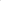 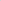 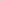 Актуальные версии указанных материалов для информирования граждан распечатываются и обновляются по мере их изменения.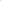 2.2.  Консультирование заинтересованных лиц осуществляется специалистами Администрации в соответствии с установленным распределением должностных обязанностей: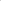 в письменной форме на основании письменного обращения, в том числе по электронной почте;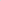 в устной форме по телефонам для справок: 84955771089, 84955770145;в устной форме в дни приема специалистов Администрации.2.3. Специалисты Администрации проводят консультации по следующим вопросам:а) об органе, уполномоченном на рассмотрение заявлений, уведомлений в целях строительства на земельных участках, предназначенных для ведения гражданами личного подсобного хозяйства, садоводства, огородничества, индивидуального гаражного или индивидуального жилищного строительства на территории городского округа Лобня Московской области;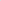 б) о порядке обращения в Администрацию в целях строительства объектов капитального строительства на земельных участках, предназначенных для ведения гражданами личного подсобного хозяйства, садоводства, огородничества, индивидуального гаражного или индивидуального жилищного строительства на территории городского округа Лобня Московской области;в) о сроке рассмотрения заявлений о предоставлении муниципальных услуг, уведомлений в целях строительства, их форме и заполнению;г) о правовых основаниях осуществления строительства объектов капитального строительства на земельных участках, предназначенных для ведения гражданами личного подсобного хозяйства, садоводства, огородничества, индивидуального гаражного или индивидуального жилищного строительства на территории городского округа Лобня Московской области;д) об исчерпывающем перечне документов, необходимых в соответствии с законодательными или иными нормативными правовыми актами для предоставления в Администрацию в целях осуществления строительства объектов капитального строительства на земельных участках, предназначенных для ведения гражданами личного подсобного хозяйства, садоводства, огородничества, индивидуального гаражного или индивидуального жилищного строительства на территории городского округа Лобня Московской области;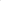 е) об исчерпывающем перечне оснований для отказа в приеме документов, необходимых для предоставления муниципальных услуг, оснований для возврата документов заинтересованным лицам;ж) об исчерпывающем перечне оснований для отказа в предоставлении муниципальных услуг;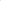 з) о показателях доступности и качества муниципальных услуг.3.  Контроль за соблюдением Порядка.3.1. За нарушение требований настоящего Порядка должностные лица Администрации несут ответственность в соответствии с законодательством РФ.